APITHERAPY(Healing from the hive)      NEW PRODUCTPure and rare                 Fresh harvestedHoneycomb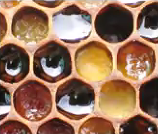 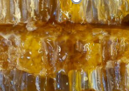 BENEFITS OF HONEYCOMB:Extremely nutritiousIncreases blood flow and ‘good’ HDL cholesterol levels while lowering blood pressure, triglycerides, and ‘bad’ LDL cholesterol Boosts body’s ability to fight certain bacterial and fungiAntimicrobialProvides vitamins, enzymes, pollen, and antioxidantsSupport heart healthBenefits glucose metabolismAssists in protecting liverHelps treat colds and sore throatsA natural immune boosterSupports better sleep Disinfects mouth and protects gums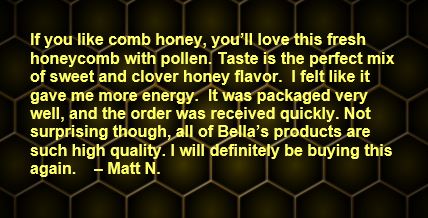 